Voici le sac à album« Au secours voilà le loup ! » de Ramadier et Bourgeau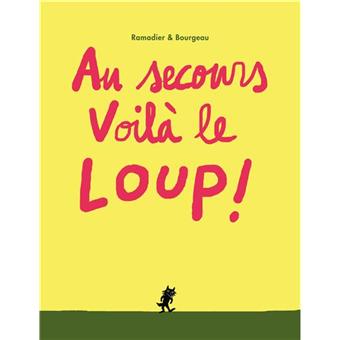 Il contient :-l’album- Une feuille pour noter les impressions de lecture de votre enfant sous pochette plastique.- Une feuille pour noter les impressions de lecture des parents sous pochette plastique.-  Un petit plus : un modèle de dessin guidé de loup, un coloriage de loup.Merci d’en prendre grand soin et de le ramener complet le plus rapidement possible à l’école.